План проведения мастер – класса «Использование опор в контексте с ИКТ как средство формирования универсальных учебных знаний»Ведущий мастер класса – Е.Н. Пилипончик, учитель обществоведения ГУО «Средняя школа №13 г. Мозыря»Цель: создание условий для профессионального развития участников посредством методов и приемов использования опор (опорных конспектов) в контексте с ИКТ, как средства формирования универсальных учебных знанийЦелевая группа: учителя-предметники.Задачи: передать опыт по обозначенной теме;организовать взаимодействие участников;способствовать развитию умений использования опор в контексте с ИКТ;содействовать осознанию участниками значимости полученного опыта.Оборудование: компьютер, мультимедийная презентация, раздаточный материал, фломастеры и бумага.Ход мастер – класса   Если ты мастер, то покажи классПриложение 1Основные требования к составлению опоры (опорного конспекта)Опора – ориентированная основа действий, способ внешней организации внутренней мыслительной деятельности  участников образовательного процесса (дидактические средства, представляющие собой образный план предлагаемого учебного материала, разделенного на информационные блоки, где учебное содержание представлено в наглядной и компактной форме с помощью слов, картинок, анимации и др., в определенной логической последовательности.)Опорный конспект – определенная система опорных сигналов (рисунок, чертеж, криптограмма, график и т.п.), содержащая основную для запоминания информацию1.Соблюдать полноту изложения информации. Не следует выбрасывать из материала важные, ключевые слова.2.Излагать данные лаконично и последовательно. 3.Структурировать записи. Легкость восприятия информации зависит от того, насколько проста и понятна структура. 4.Расставлять акценты с помощью различных способов оформления – рамок, шрифтов, цветов, графиков и схем. 5.Применять сокращения и условные обозначения при записи. Необходимо использовать общепринятые сокращения и обозначения, наиболее сложные выносить на поля с расшифровкой и личные сокращения, понятные только вам.Приложение 2Алгоритм составления опорного конспекта (опоры)Метод опор – это метод моделирования, а изучаемая тема – это модель, структуру которой через различные опорные средства, схемы, рисунки, планы задает мастер, а участники обучения дорабатывают.1.Напишите название темы, по которой составляется конспект. 2.Ознакомьтесь с материалом и выберите основное. 3.Определите ключевые слова и понятия, которые отражают суть темы. Выберите подтемы. 4.Выберите основные условные обозначения, применяемые при написании данного конспекта. 5.Набросайте черновой вариант конспекта. Иногда достаточно просто зарисовать схему, обозначив на ней структуру будущего плана. 6.Подумайте, в каком виде легче всего будет организовать данные – в виде блок-схем, плана, диаграмм. 7.Разделите материал на блоки и оформите в соответствии с выбранными вами способами. 8.Оформите полученный конспект с помощью цветных маркеров и ручек, подчеркните главное, поставьте знаки вопроса или восклицания возле спорных или важных моментов. 9.Вынесите на поля основные сокращения и их расшифровку. При необходимости обозначьте вопросы, которые требуют дальнейшей проработки. Приложение 3 Советы по составлению опор (опорных конспектов)1.Когда сталкиваетесь с распространенными длинными словами, оперируйте общепринятыми сокращениями, например:функция – ф-я;формула – ф-ла;государство – гос-во;руководство – рук-во;древнерусский язык – др. р. яз.;литература – лит-ра и т.д.2.Пометки и комментарии можно обозначать специальными значками, например:! – важно;!! – очень важно;? – не точно или под вопросом;Rm – запомнить;R – проверить;P – пример;U – посмотреть в учебнике;I – посмотреть в Интернете и т.п.3.Очень удобно использовать в конспекте обозначения из математики, такие как:+ – плюс;— – минус;<, > – меньше и больше;± – неточность;≠ – не равно;≈ – примерно;⇒ – следовательно;⇔ – верно только тогда, когда…;∧ – и;∨ – или;∃ – существует;∈ – принадлежит;∉– не принадлежит;∀ – для всех;∪ – объединяет;⋂ – пересекается;⊂ – включает в себя;∞ – бесконечно;∑ – сумма (совокупность);|| – параллельно;¬ – не;ƒ˟- функция;††҂ - конкуренция;↑, ↓ – возрастает и убывает и т.д.4.Во всех частях конспекта, где есть возможность применить аббревиатуру или какой-то знак, сокращения типа «АБРАКАДАБРА», делайте это.5.Когда нужно записать периодизацию или классификацию, воздержитесь от текста и используйте рисунки, диаграммы или схемы.Приложение 4Пирамида обучения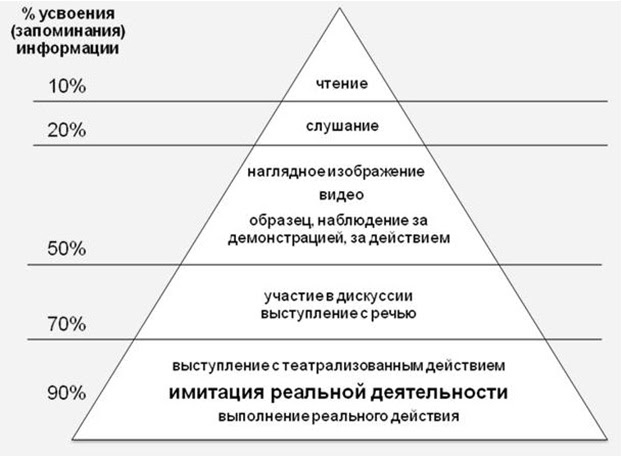 Приложение 5 Приемы этапа  мотивации и актуализации знанийП р и ё м «В о п р о с – р а з м ы ш л е н и е»Известные предметы на картинках  слайда презентации описать и определить их особенные черты . Ответить на вопрос: как эти предметы обогатили людей? П р и е м «С о г л а с е н – н е с о г л а с е н»На предложенный ряд утверждений участники отвечают согласием или не согласием.«Я утверждаю, что…»Приложение 6Алгоритм создания модели опоры по предложенной темеРынок и рыночная экономикаХарактерные черты рыночной экономики -?(ХА ЧЕ РЫ ЭК)Координирующее звено рыночной экономики - ?(КО ЗВ РЫ ЭК) Движущая сила рыночной экономики - ? (ДС РЫНЭК)Типы и виды рынков - ? (ТΛВ РЫ)Функции, выполняемые рынком - ? (ƒ˟ РЫ) Конкуренция и ее виды - ? (††҂ Λ В) Положительные и отрицательные стороны конкуренции - ? (+ Λ – СТО КО)Приложение7Прием «Перекрестные ассоциации»Прием используется для работы с понятиями  при индивидуальной, групповой или коллективной работе.ПОНЯТИЕ 
ассоциация                                                                               ассоциация…                 …                                                            …                                     …Пример:РЫНОЧНАЯ ЭКОНОМИКАЧастная собственность                                                  конкуренция                                     Наемный труд                                               Свободное предпринимательство       прибыль                          ФирмаПриложение 8Прием «Продолжить фразу»:  Мне было интересно…   Мы сегодня разобрались….   Я сегодня понял, что…   Мне было трудно…   Завтра я хочу на уроке… 
Список литературы1.Богачева, И. В.    Мастер-класс как форма повышения профессионального мастерства педагогов : метод. рек. / И. В. Богачева, И. В. Федоров ; ГУО «Акад. последиплом. образования». — Минск : АПО, 2012. — 92 с.  2. Запрудский,  Н.  И.  Современные  школьные  технологии-2  /  Н. И. Запрудский. — Минск : Сэр-Вит, 2010.  3. Кашлев, С. С. Технология интерактивного обучения / С. С. Кашлев. — Минск : Белорус. верасень, 2005. — 196 с.ЭтапыДеятельность учителя - мастераДеятельность участников1.Мотивационный этапЗадача: обеспечение мотивации участников Предлагает прием «Вопрос-размышление»   мастер-классаБеседуют, наблюдают, делают выводы2. Этап целеполаганияЗадача:  определение  темы, постановка В ходе беседы и вопросов предлагает от участников, что ожидают, побуждает к постановке целей и задачцелей, выявление ожиданий участниковОпределяют  и  формулируют  свои ожидания. Определяют свои цели 3. Этап актуализации знаний по темеЗадача: обеспечение активности участниковВовлекает  в  беседу  для  активизации  последующей деятельности 
Прием «Согласен – не согласен»в предстоящей деятельностиПринимают участие в беседе  4. Информационно – деятельностный этапЗадача: знакомство с методами и приемамиорганизация процессов самоорганизацииколлективного взаимодействия по   формирообеспечение практической деятельности поиспользования опор в контексте с ИКТ,самоуправления; создание атмосферыванию навыков культурной коммуникациивыбору приемов работы с опорами5. этап знакомства со способами использования опорВовлекает в беседу о способах использования опор (прил.1,2,3)Участвуют в беседе 6. этап использования опор посредством методов и приемовЗнакомит с приемом «Перекрестные ассоци-ации» при работе с понятиямиОрганизует  работу  в  группах  с  текстовой информацией из презентации, предлагает использовать одну из предложенных методик (прил. 6)Овладевают  алгоритмом  работы  с приемом Работают  в  группах  по  предложен-ным  заданиям,  афишируют  резуль-таты работы 7. этап интерактивноговзаимодействияОрганизует интерактивное взаимодействиеУчаствуют, делают выводы8. Практический этапОрганизует работу в группах по выбору при-емов   моделирования и использования опорных конспектов. Рекомендует прием «Своя опора»Выбирают  приемы,  обсуждают  в группах примеры, афишируют результаты9. Этап подведения итоговЗадача: оценка эффективности взаимодейсДелают вывод об эффективности взаимодейсности полученных знаний, результативноститвия педагога и участников мастер класствия участников мастер-класса, актуаль-достижения цели 10. Этап рефлексииЗадача: определение значимости полученныхнейшей деятельностиПредлагает ответить на вопрос «Каковы ожидания?»знаний и умений для использования в даль-Отвечают, оценивают полученный опытдля применения в дальнейшей практике